Publicado en 28020 el 10/04/2013 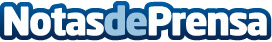 Saffron, galardonada con el premio Brandemia a la mejor agencia de 2012El premio reconoce la calidad en los trabajos desarrollados para Volotea, Coinc,  MTel o EVO, entre otros, además de la trayectoria de Saffron y su equipo directivoDatos de contacto:Pablo González-Finat91 555 20 15Nota de prensa publicada en: https://www.notasdeprensa.es/saffron-galardonada-con-el-premio-brandemia-a-la-mejor-agencia-de-2012 Categorias: Marketing Premios http://www.notasdeprensa.es